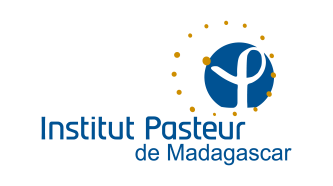 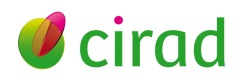 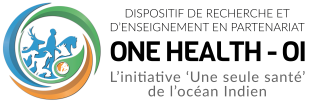 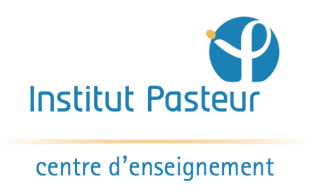 Formations en systèmes d’information géographique et analyses multicritères spatialisées appliqués à la santéSystèmes d’information géographique (SIG) appliqués à l’épidémiologie : introduction au logiciel QGISInstitut Pasteur de Madagascar, 08 au 12 avril 2019Analyses multicritères spatialisées (AMS) : application en santéInstitut Pasteur de Madagascar, 15 au 19 avril 2019FORMULAIRE de DEMANDE d’INSCRIPTION1. DONNEES PERSONNELLESNom 		:Prénom 	: E-mail 	:    						Tel. : Age 		: Nationalité	: 2. ACTIVITES PROFESSIONNELLESPosition 	: Institution 	:  Adresse 	: Tel. 		:       			Fax :				E-mail : 3. NIVEAU EN INFORMATIQUE ET SIGBureautique	 : Word :   jamais utilisé 	débutant 	  intermédiaire        avancé Excel :   jamais utilisé 	débutant 	  intermédiaire        avancé SIG :QGIS    :   jamais utilisé 	          débutant 	  intermédiaire        avancé 	ArcGIS :   jamais utilisé 	          débutant 	  intermédiaire        avancé Autre : ………………. 		débutant 	  intermédiaire        avancé 	R :	    jamais utilisé 	débutant 	  intermédiaire        avancé 	4. FORMATION DEMANDEESemaine 1 (SIG) : 		Semaine 2 (AMS) : 	Semaine 1 et 2 : 5. LANGUESLangue Maternelle : 6. ACTIVITES ACTUELLES7. EQUIPEMENT INFORMATIQUEIl sera demandé aux participants d’amener leur ordinateur portable s’ils en ont un, sinon l’IPM assurera le prêt (à titre gratuit) d’un ordinateur pour la durée de la formation.  J’amènerai mon propre ordinateur 	 J’aurai besoin d’un ordinateur de prêt8. DEMANDE DE BOURSE *A remplir exclusivement par les participants vivant hors de Madagascar. Avez-vous besoin de soutien financier pour participer au cours ?Oui 	 			Non 	Si oui, veuillez cocher vos besoins :Billet d’avion 		Hébergement 	  	Restauration        9. SOUMISSIONDocuments à envoyer: (i) Curriculum vitae (max. 3 pages); (ii) une lettre de motivation dans laquelle vous expliquerez comment cette formation s’intègre dans votre activité professionnelle ; (iii) une lettre de recommandation de votre supérieur hiérarchique. Les candidatures doivent être envoyées par E-mail à fanja@pasteur.mg  ET  daouda.kassie@cirad.fr Date limite d’envoi le 8 Février 2019Date: 							Signature:Autres langues : Autres langues : Autres langues : Autres langues : Autres langues : Autres langues : Autres langues : Autres langues : Autres langues : LectureLectureCompréhensionoraleCompréhensionoraleExpression oraleExpression oraleExpression écriteExpression écriteaisénon aiséaisénon aiséaisénon aiséaisénon aiséFrançaisAnglaisAutres :…………………………